Week 16Monday 6th July 2020English comprehension – Year 1 & 2Shooting for the Stars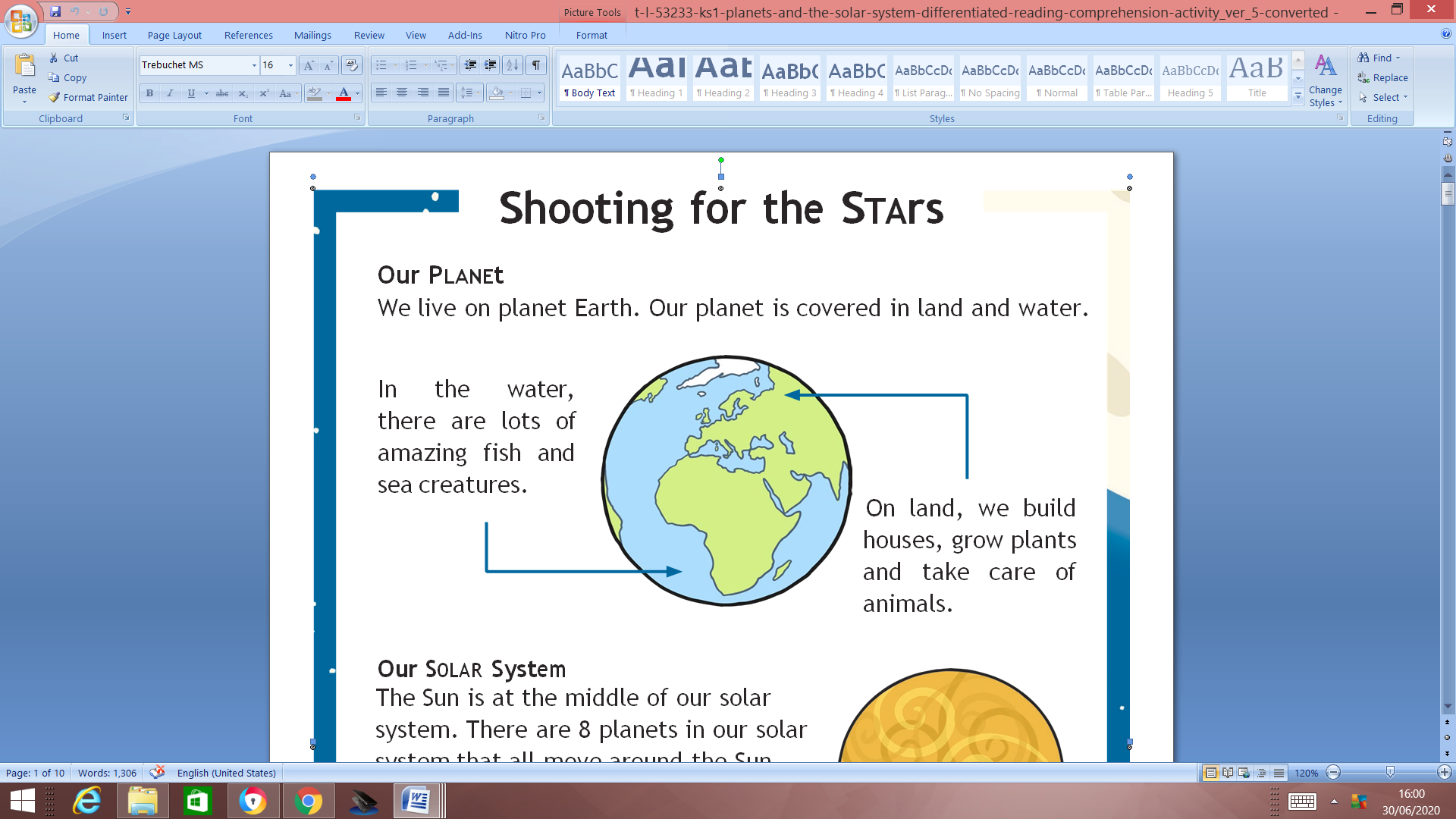 Our PlanetWe live on planet Earth. Our planet is covered in land and water. In the water, there are lots of amazing fish and sea creatures. On land, we build houses, grow plants and take care of animals. Our Solar SystemThe Sun is at the middle of our solar system. There are 8 planets in our solar system that all move around the Sun. The planet closest to the Sun is Mercury. The planet furthest away from the Sun is Neptune.The MoonThe Moon travels around the Earth. Astronauts travelled to the Moon in a rocket to see what they could  find.Did you know?The first astronaut to land on the Moon was Neil Armstrong in 1969.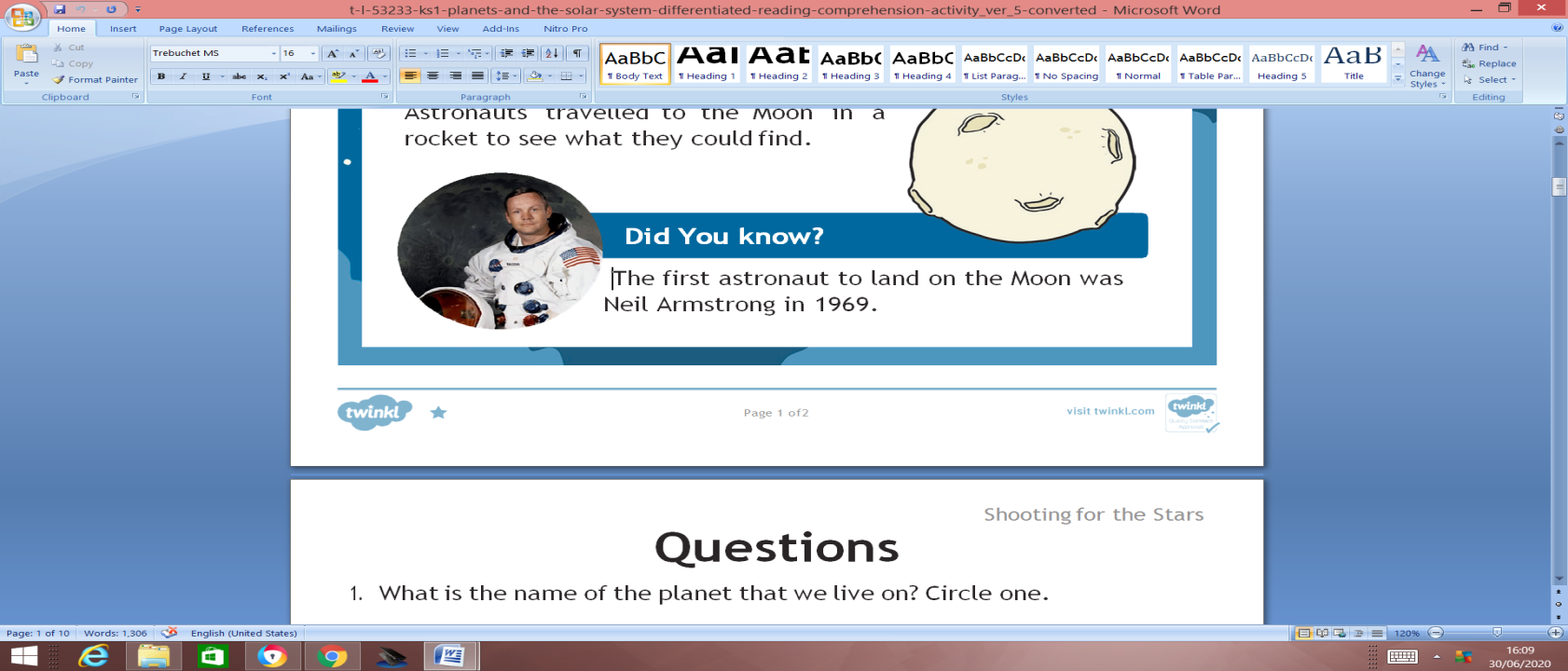 QuestionsWhat is the name of the planet that we live on? Circle one.Jupiter   Earth     Mars2. Where do fish live? Circle one.in water	 on land 	in trees3.What is in the middle of our solar system? Circle one.Mars 	on the moon		the Sun4. Who has travelled to the surface of the Moon? Circle one.doctors		astronauts		firefighters5. Draw a line to connect each sentence.Tuesday 7th July 2020     English Spag – Year 1 & 2Spag - Task 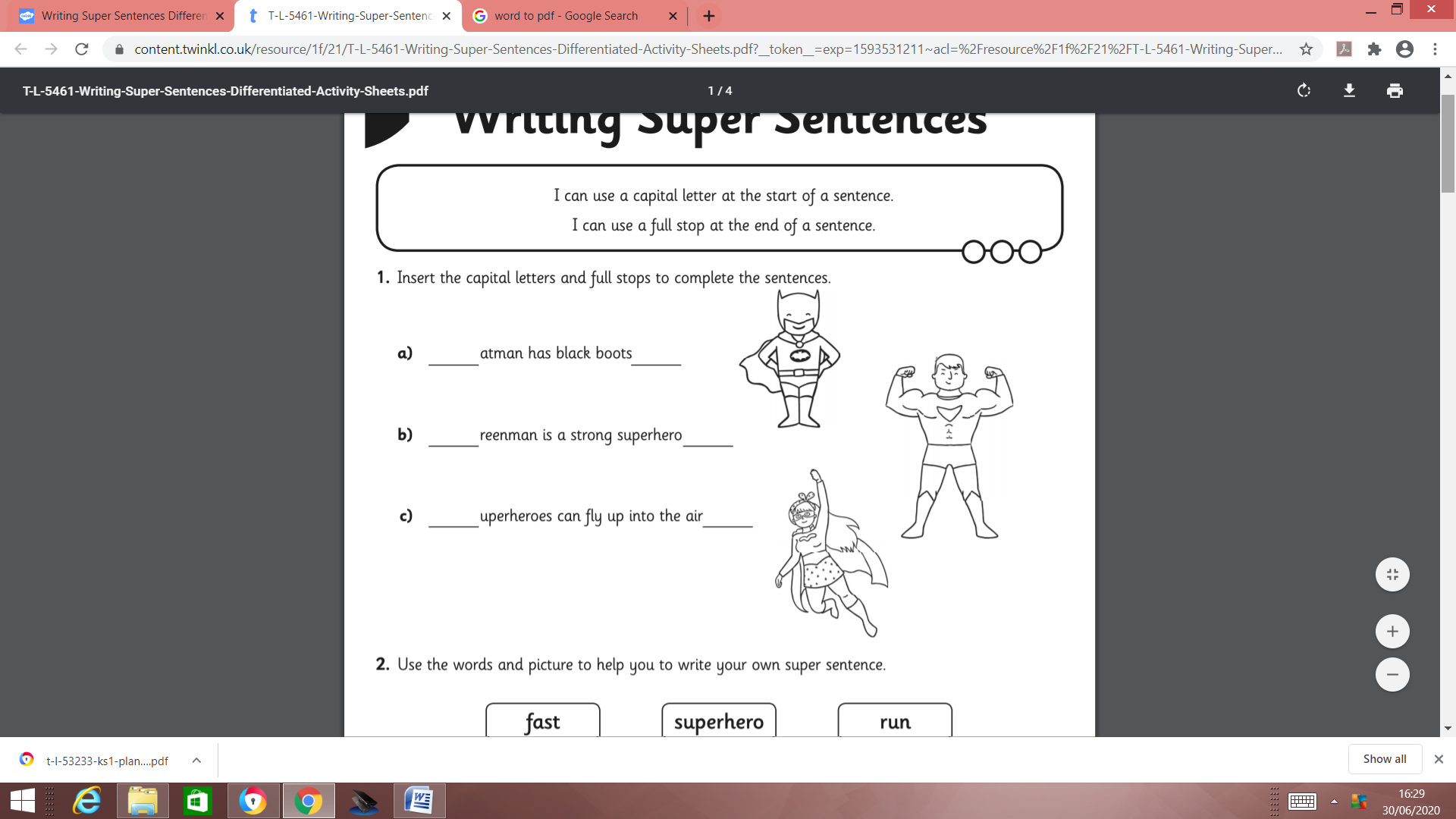 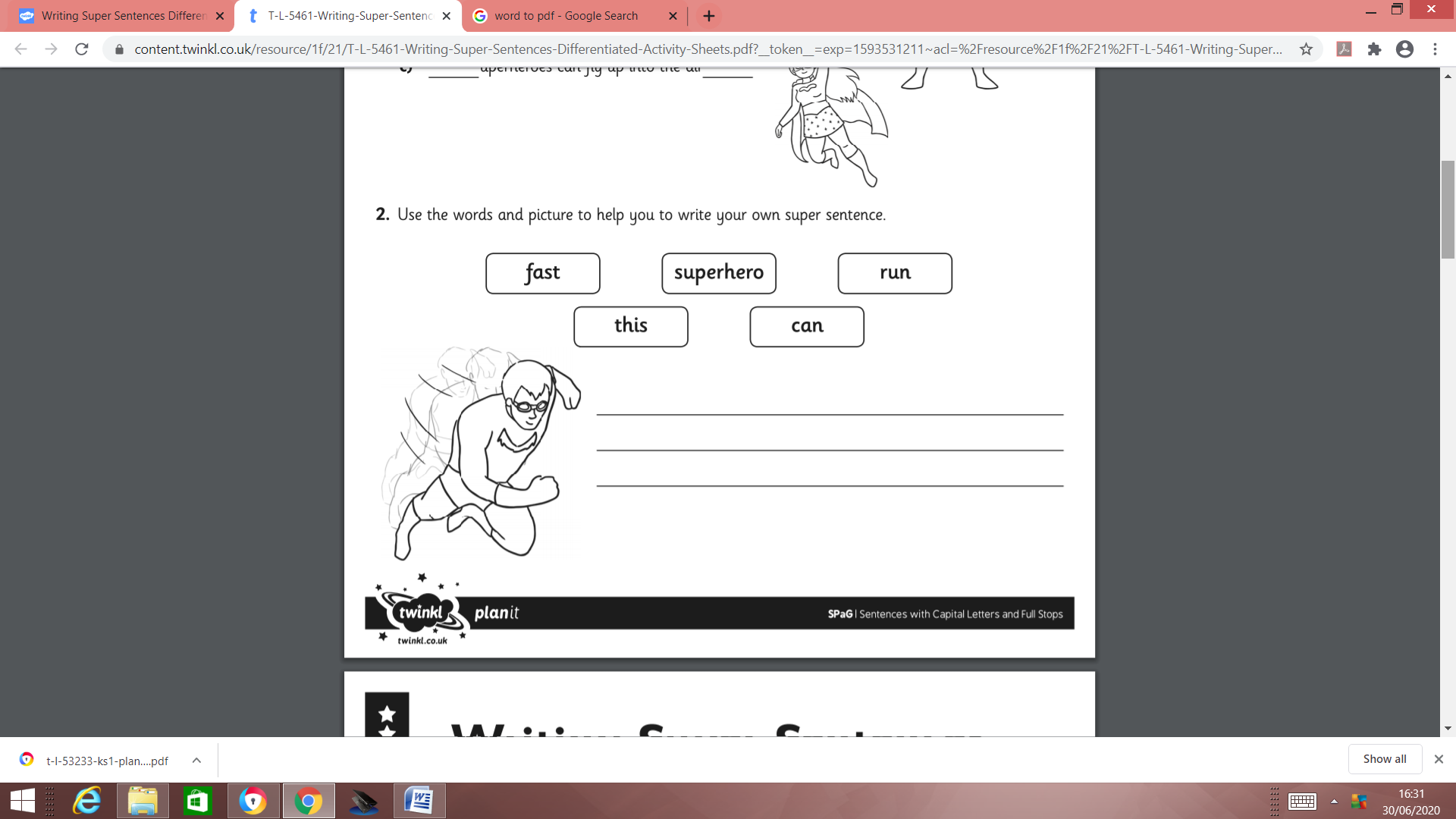 Year 2 Challenge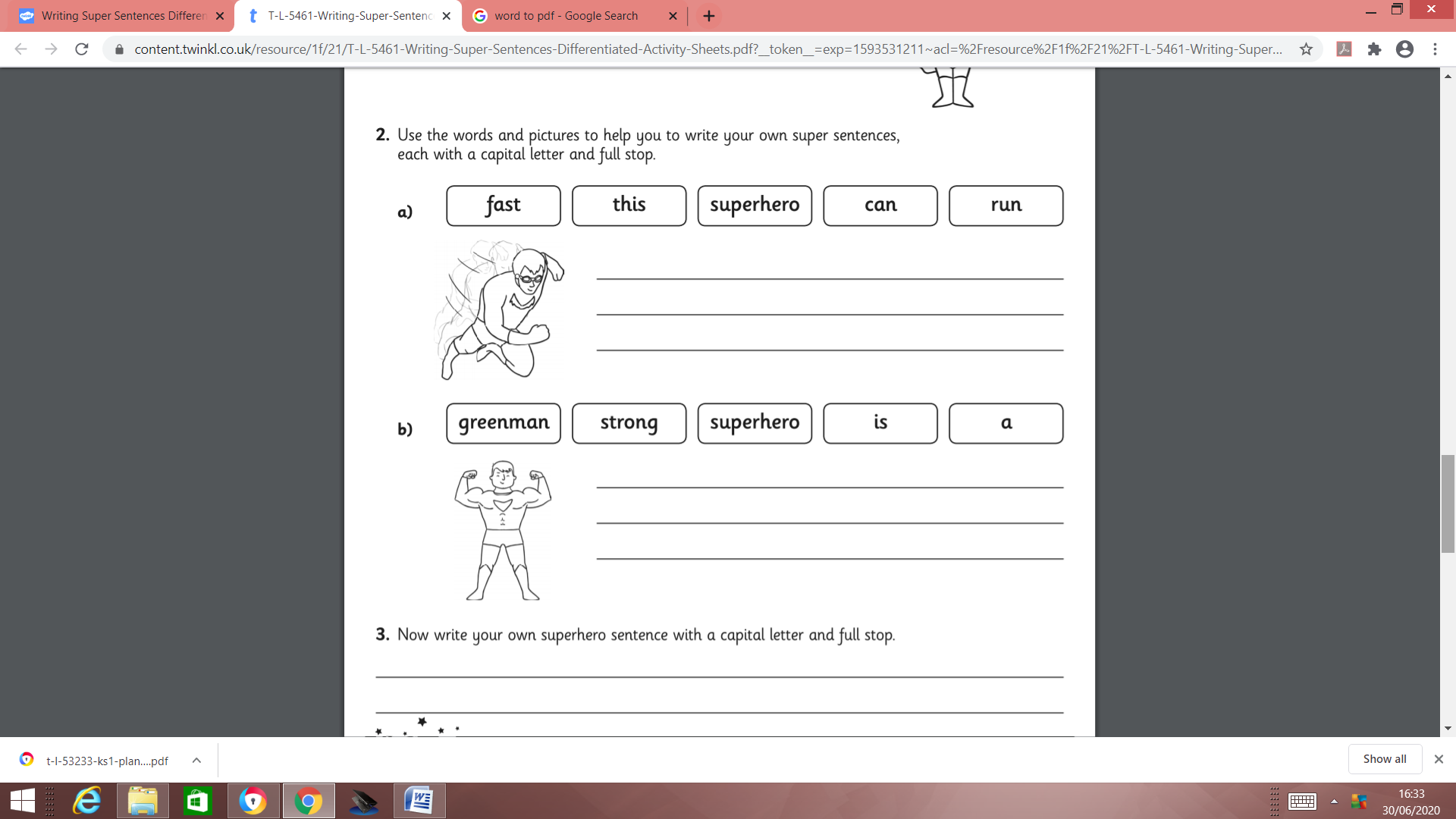 Week 16Tuesday 7th July 2020SpellingsWrite and learn the following words in your book.Write the words 5 times.Use each word in a sentence.Do not forget to use a capital letter and full stop in your sentences.Challenge- Can you use at least 2 of the words from the list in a sentence?Example- 'Please push me on the swing' she said. unlockpursewantedparentswhereoncewaterWeek 16Wednesday 8th July 2020English writing activity – Year 1 & 2Go to https://www.youtube.com/watch?v=idUlDEOrJec&t=450s and listen to storyteller Adele Moss tell the tale of The River Race (14 mins).Using because to help express an opinion.Think carefully about the two versions of the Jade Emperor’s story that you have read and heard.On My Opinions, write a full, punctuated sentence in your best handwriting giving a reason you liked The Race Across the River.In your sentence, use the word because to give reasons.Now do the same for River Race.Now say which you think was the best story, and why you feel that.Being a storytellerNow you are going to tell a simple version of the story of the animals’ race across the river!Begin with the Jade Emperor’s birthday. Once upon a time...When you get to the race, read from the Race Result Chart you completed yesterday to help get the animals in the right order.Keep retelling the story till you feel confident. Speak in a big, strong storyteller voice. Try adding in some funny voices for the animals.Now try this Fun-Time ExtraWhen you are ready, perform your story for Mum or Dad. Ask them to record or film you telling the story so that other relatives can see and hear it too.My Opinions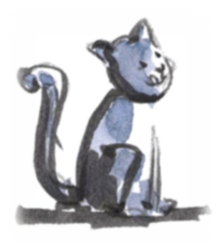 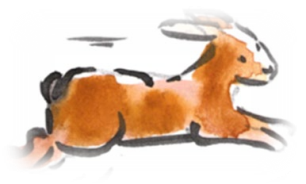 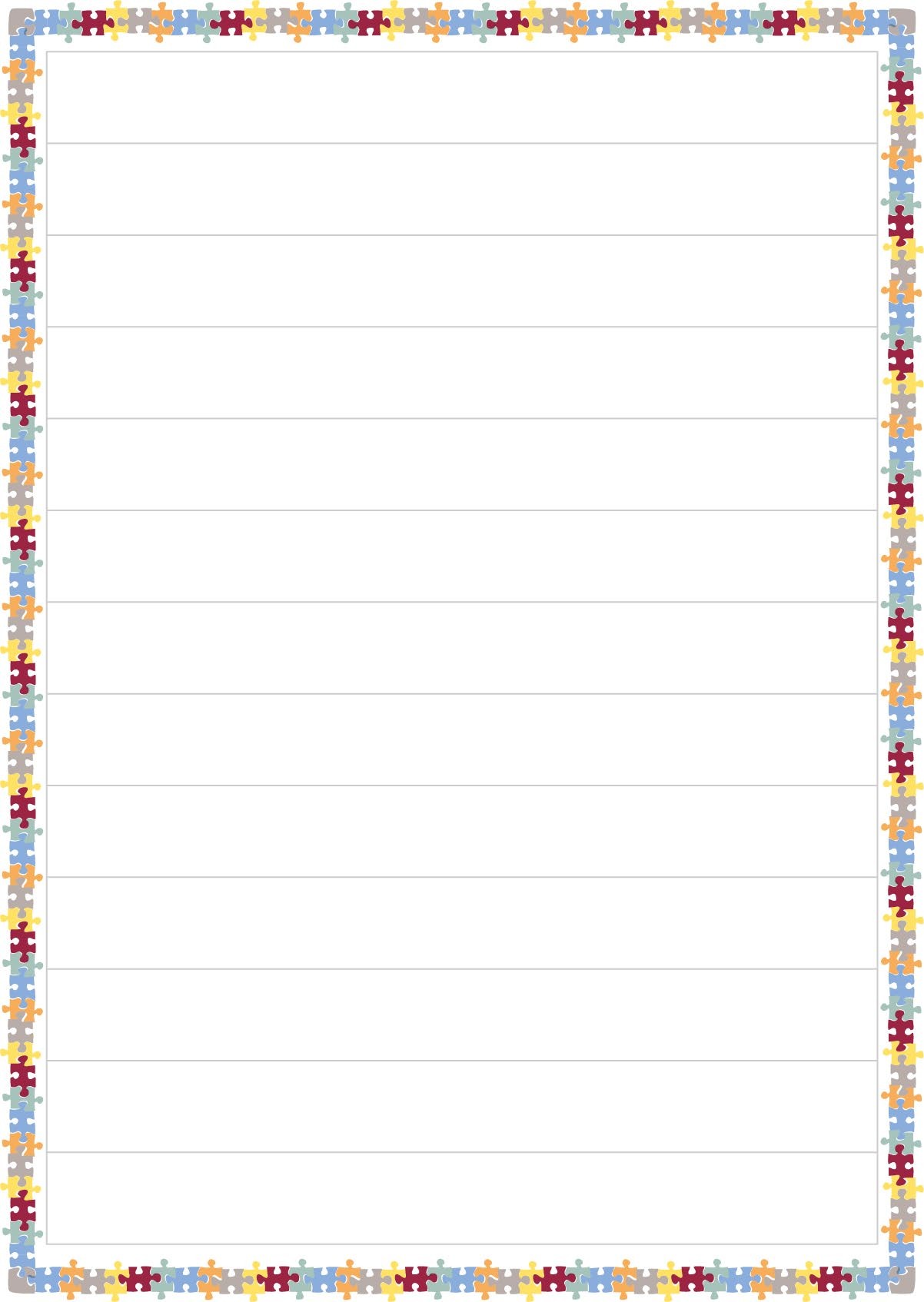 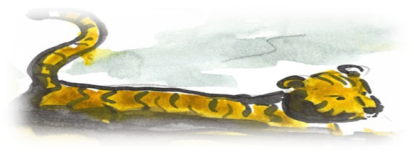 becausebig elephants can always understand small elephantThursday 9th July 2020Reading and book review – Year 1 & 2Timeless Tales of Beatrix Potter by Beatrix Potter (click on the link below to listen to it)https://stories.audible.com/pdp/B00IZMHQSE?ref=adbl_ent_anon_ds_pdp_pc_pg-1-cntr-0-3What did you like about the book?What was your favorite part? (Describe)Who was your favorite character and why?Draw a picture of your favorite scene.Yr 2 challenge: What rating would you give out of 10 for this book and why?Week 16Friday 10th July 2020English spellingSpellingWrite and learn the following words in your book.Write the words 5 times.Use each word in a sentence.Do not forget to use a capital letter and full stop in your sentences.Challenge- can you use a question mark in your sentences?Example- Do you like the colour violet ?thingswantedbearuntieflewcreamviolet